Для вывода наименования документа-приложения в печатных формах Акт о консервации (расконсервации) объекта основных средств ф.0510433 Акт об утилизации (уничтожении) материальных ценностей ф. 0510435 Акт о признании безнадежной к взысканию задолженности по доходам ф.0510436 Решение о прекращении признания активами объектов нефинансовых активов ф.0510440 Решение о признании объектов нефинансовых активов ф.0510441Решение об оценке стоимости имущества, отчуждаемого не в пользу организаций бюджетной сферы ф.0510442,Решение об оценке стоимости имущества, отчуждаемого не в пользу организаций бюджетной сферы ф.0510445 Решение о восстановлении кредиторской задолженности, ф.0510446 Акт о результатах инвентаризации наличных денежных средств ф.0510836,Ведомость выпадающих доходов ф.0510838 предлагаются следующие решения:1) Для файлов, прикрепляемых «с земли», предлагается добавить комментарий (текстовое поле) на форме выбора файла: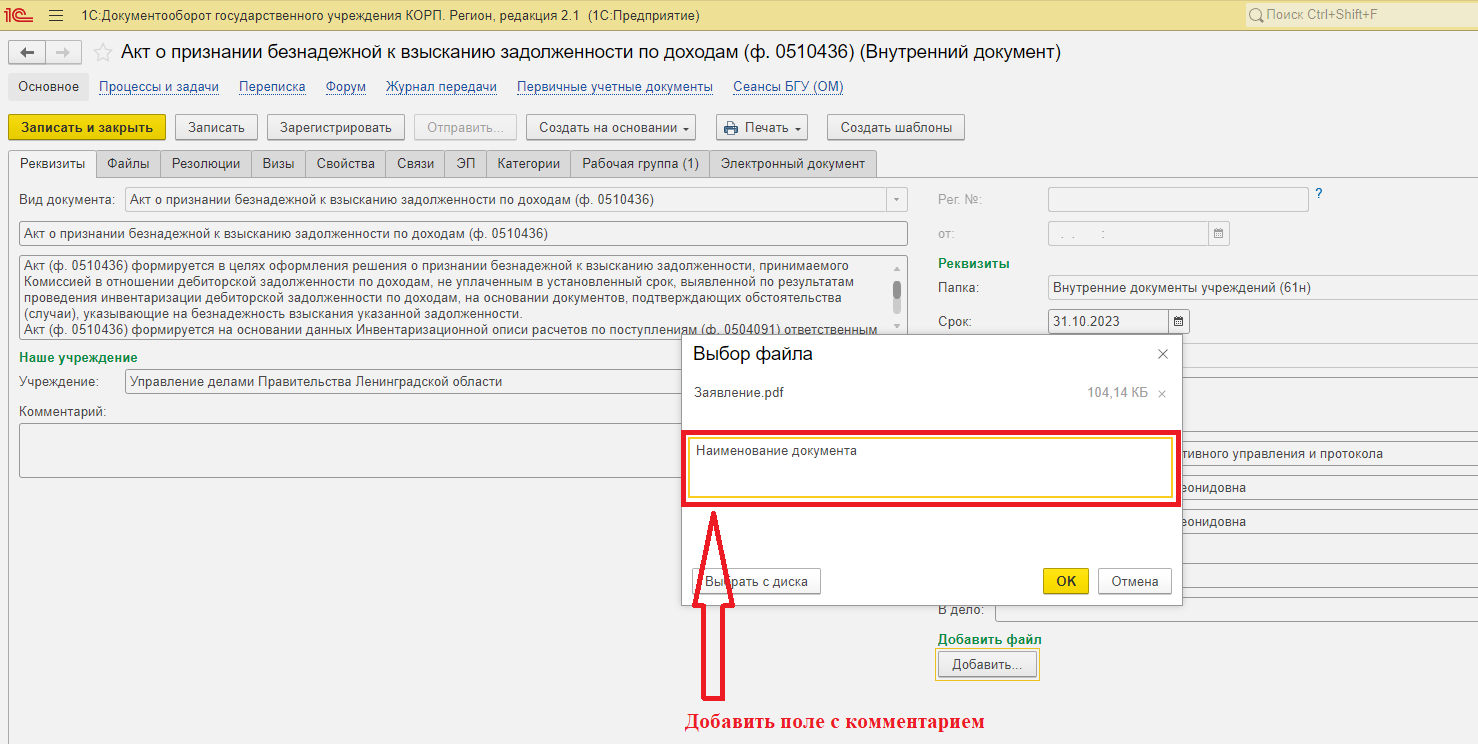 Текст, введенный пользователем в это поле, будет выведен в печатной форме в реквизит «Наименование документа»: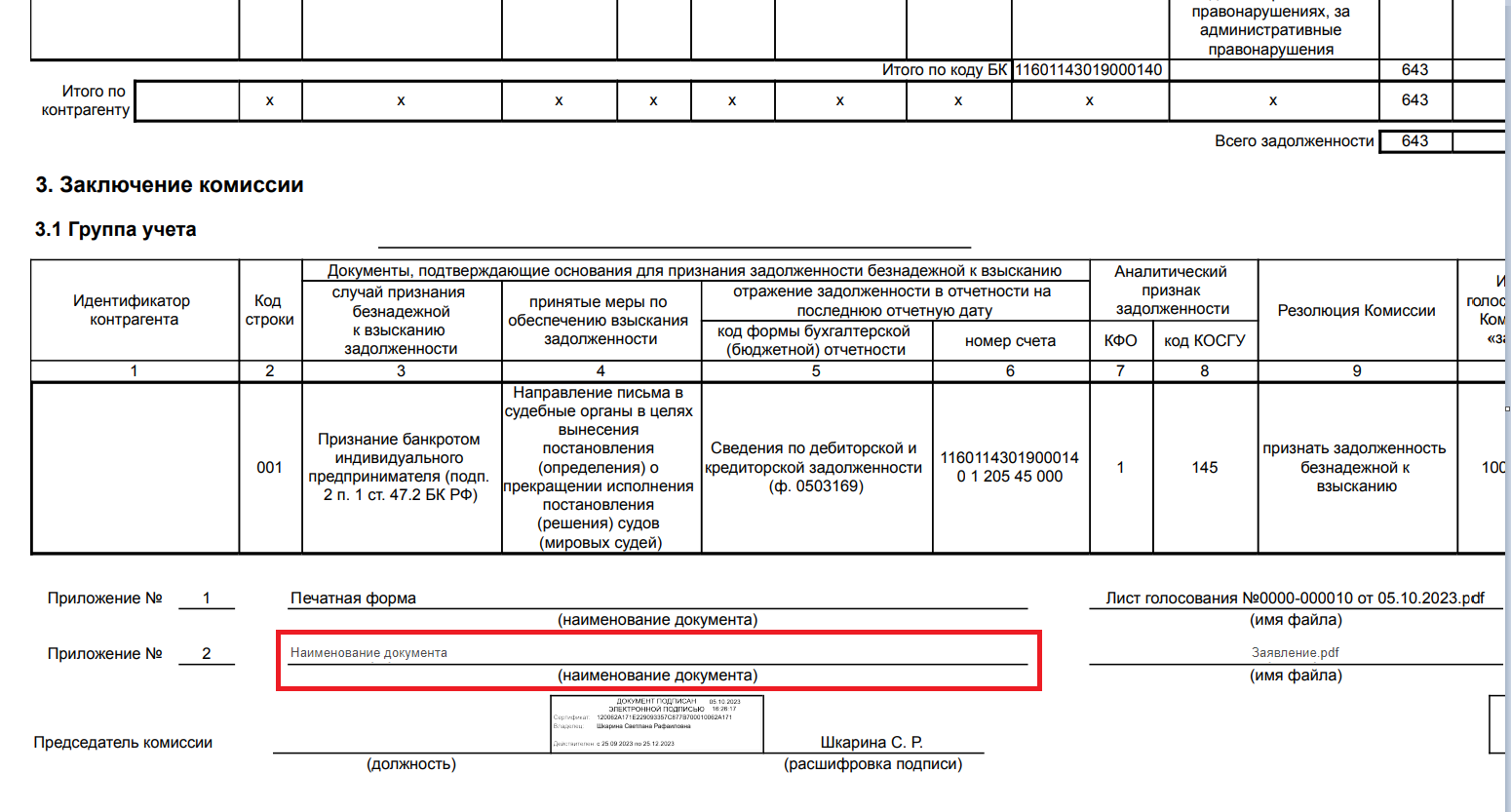 Если комментарий не заполнен, наименование документа в приложение в печатной форме остается «Печатная форма».2) Для приложений, сформированных в ПББУ - Листа голосования, Листа ознакомления, Листа согласования - в печатной форме наименование документа будет Лист голосования, Лист ознакомления, Лист согласования, соответственно: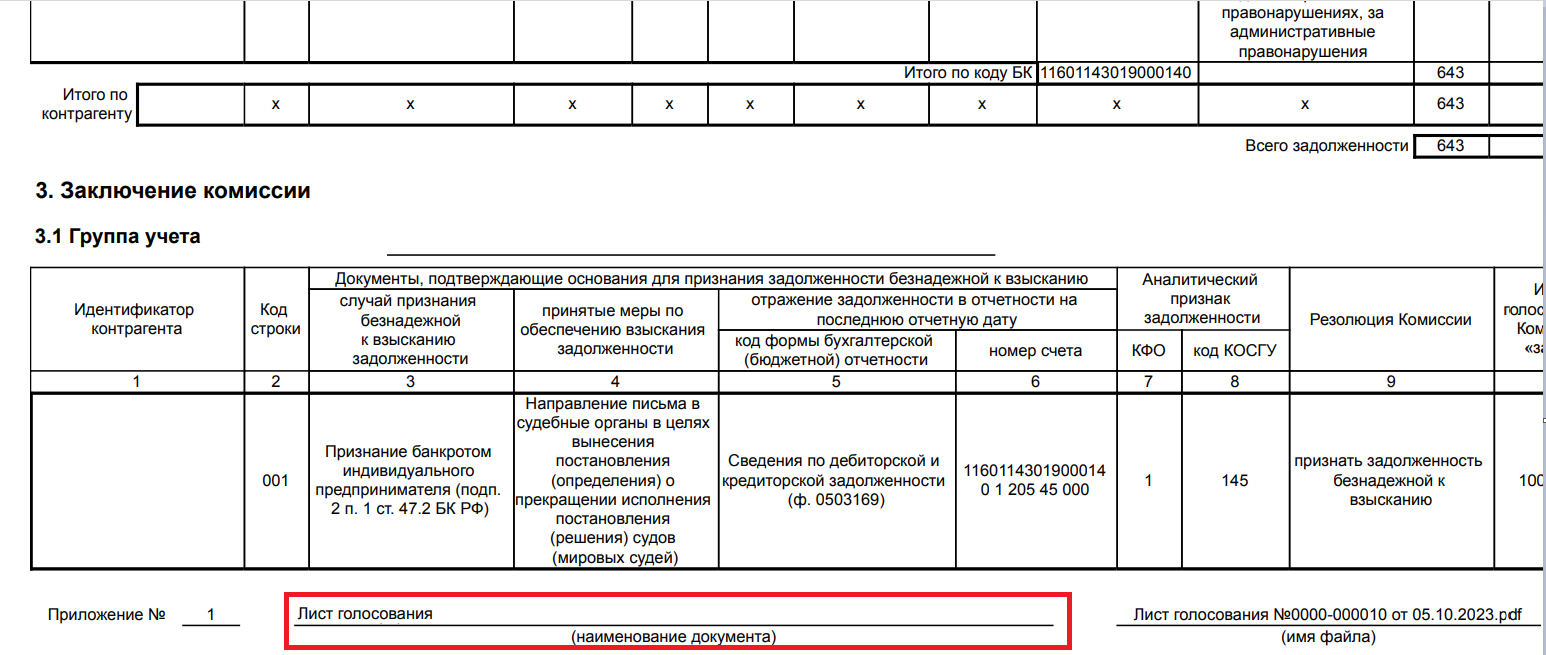 